Srednja medicinska škola 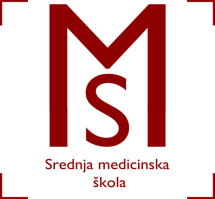 Slavonski BrodV. Jagića 3ARASPORED  VJEŽBI U KABINETIMA I ZDRAVSTVENIM USTANOVAMA ZA                                                        2.B RAZRED FIZIOTERAPEUTSKI TEHNIČAR/TEHNIČARKAŠkolska godina 2018./2019.Srednja medicinska škola Slavonski BrodV. Jagića 3ARASPORED  VJEŽBI U KABINETIMA I ZDRAVSTVENIM USTANOVAMA ZA                                                        2.B  RAZRED FIZIOTERAPEUTSKI TEHNIČAR/TEHNIČARKAŠkolska godina 2018./2019.Srednja medicinska škola Slavonski BrodV. Jagića 3ARASPORED  VJEŽBI U KABINETIMA I ZDRAVSTVENIM USTANOVAMA ZA                                                        2.B  RAZRED FIZIOTERAPEUTSKI TEHNIČAR/TEHNIČARKAŠkolska godina 2018./2019.Srednja medicinska škola Slavonski BrodV. Jagića 3ARASPORED  VJEŽBI U KABINETIMA I ZDRAVSTVENIM USTANOVAMA ZA                                                        2.B  RAZRED FIZIOTERAPEUTSKI TEHNIČAR/TEHNIČARKAŠkolska godina 2018./2019.Srednja medicinska škola Slavonski BrodV. Jagića 3ARASPORED  VJEŽBI U KABINETIMA I ZDRAVSTVENIM USTANOVAMA ZA                                                        2.B  RAZRED FIZIOTERAPEUTSKI TEHNIČAR/TEHNIČARKAŠkolska godina 2018./2019.Srednja medicinska škola Slavonski BrodV. Jagića 3ARASPORED  VJEŽBI U KABINETIMA I ZDRAVSTVENIM USTANOVAMA ZA                                                        2.B  RAZRED FIZIOTERAPEUTSKI TEHNIČAR/TEHNIČARKAŠkolska godina 2018./2019.Srednja medicinska škola Slavonski BrodV. Jagića 3ARASPORED  VJEŽBI U KABINETIMA I ZDRAVSTVENIM USTANOVAMA ZA                                                        2.B  RAZRED FIZIOTERAPEUTSKI TEHNIČAR/TEHNIČARKAŠkolska godina 2018./2019.Srednja medicinska škola Slavonski BrodV. Jagića 3ARASPORED  VJEŽBI U KABINETIMA I ZDRAVSTVENIM USTANOVAMA ZA                                                        2.B  RAZRED FIZIOTERAPEUTSKI TEHNIČAR/TEHNIČARKAŠkolska godina 2018./2019.Srednja medicinska škola Slavonski BrodV. Jagića 3ARASPORED  VJEŽBI U KABINETIMA I ZDRAVSTVENIM USTANOVAMA ZA                                                        2.B  RAZRED FIZIOTERAPEUTSKI TEHNIČAR/TEHNIČARKAŠkolska godina 2018./2019.Srednja medicinska škola Slavonski BrodV. Jagića 3ARASPORED  VJEŽBI U KABINETIMA I ZDRAVSTVENIM USTANOVAMA ZA                                                        2.B  RAZRED FIZIOTERAPEUTSKI TEHNIČAR/TEHNIČARKAŠkolska godina 2018./2019.Srednja medicinska škola Slavonski BrodV. Jagića 3ARASPORED  VJEŽBI U KABINETIMA I ZDRAVSTVENIM USTANOVAMA ZA                                                        2.B  RAZRED FIZIOTERAPEUTSKI TEHNIČAR/TEHNIČARKAŠkolska godina 2018./2019.Srednja medicinska škola Slavonski BrodV. Jagića 3ARASPORED  VJEŽBI U KABINETIMA I ZDRAVSTVENIM USTANOVAMA ZA                                                        2.B  RAZRED FIZIOTERAPEUTSKI TEHNIČAR/TEHNIČARKAŠkolska godina 2018./2019.Srednja medicinska škola Slavonski BrodV. Jagića 3ARASPORED  VJEŽBI U KABINETIMA I ZDRAVSTVENIM USTANOVAMA ZA                                                        2.B  RAZRED FIZIOTERAPEUTSKI TEHNIČAR/TEHNIČARKAŠkolska godina 2018./2019.Srednja medicinska škola Slavonski BrodV. Jagića 3ARASPORED  VJEŽBI U KABINETIMA I ZDRAVSTVENIM USTANOVAMA ZA                                                        2.B  RAZRED FIZIOTERAPEUTSKI TEHNIČAR/TEHNIČARKAŠkolska godina 2018./2019.Srednja medicinska škola Slavonski BrodV. Jagića 3ARASPORED  VJEŽBI U KABINETIMA I ZDRAVSTVENIM USTANOVAMA ZA                                                        2.B  RAZRED FIZIOTERAPEUTSKI TEHNIČAR/TEHNIČARKAŠkolska godina 2018./2019.Srednja medicinska škola Slavonski BrodV. Jagića 3ARASPORED  VJEŽBI U KABINETIMA I ZDRAVSTVENIM USTANOVAMA ZA                                                        2.B  RAZRED FIZIOTERAPEUTSKI TEHNIČAR/TEHNIČARKAŠkolska godina 2018./2019.Srednja medicinska škola Slavonski BrodV. Jagića 3ARASPORED  VJEŽBI U KABINETIMA I ZDRAVSTVENIM USTANOVAMA ZA                                                        2.B  RAZRED FIZIOTERAPEUTSKI TEHNIČAR/TEHNIČARKAŠkolska godina 2018./2019.Srednja medicinska škola Slavonski BrodV. Jagića 3ARASPORED  VJEŽBI U KABINETIMA I ZDRAVSTVENIM USTANOVAMA ZA                                                        2.B  RAZRED FIZIOTERAPEUTSKI TEHNIČAR/TEHNIČARKAŠkolska godina 2018./2019.Srednja medicinska škola Slavonski BrodV. Jagića 3ARASPORED  VJEŽBI U KABINETIMA I ZDRAVSTVENIM USTANOVAMA ZA                                                        2.B  RAZRED FIZIOTERAPEUTSKI TEHNIČAR/TEHNIČARKAŠkolska godina 2018./2019.Srednja medicinska škola Slavonski BrodV. Jagića 3ARASPORED  VJEŽBI U KABINETIMA I ZDRAVSTVENIM USTANOVAMA ZA                                                        2.B  RAZRED FIZIOTERAPEUTSKI TEHNIČAR/TEHNIČARKAŠkolska godina 2018./2019.NASTAVNI TJEDANPREDMETGRUPARADILIŠTERADNO VRIJEME1.3.9.- 7.9.Masaža1.Školski kabinetPon. 7.10-8.451.3.9.- 7.9.Masaža2.Školski kabinetPon. 8.50-10.251.3.9.- 7.9.Masaža3.Školski kabinetPon. 10.40-12.151.3.9.- 7.9.Fizikalna terapija1.Školski kabinetPon. 8.50-11.251.3.9.- 7.9.Osnove kineziologije3.Školski kabinetPon.9.40-10.251.3.9.- 7.9.Osnove kineziologije2.Školski kabinetPon. 10.40-11.251.3.9.- 7.9.Osnove kineziologije1.Školski kabinetPon. 11.30-12.15NASTAVNI TJEDANPREDMET RADNO VRIJEMEGRUPARADILIŠTE2.10.9.-14.9.MasažaPon. 7.10-8.452.Školski kabinet2.10.9.-14.9.MasažaPon. 8.50-10.253.Školski kabinet2.10.9.-14.9.MasažaPon. 10.40-12.151.Školski kabinet2.10.9.-14.9.Fizikalna terapijaPon. 8.50-11.252.Školski kabinet2.10.9.-14.9.Osnove kineziologijePon.9.40-10.251.Školski kabinet2.10.9.-14.9.Osnove kineziologijePon. 10.40-11.253.Školski kabinet2.10.9.-14.9.Osnove kineziologijePon. 11.30-12.152.Školski kabinetNASTAVNI TJEDANPREDMET RADNO VRIJEMEGRUPARADILIŠTE3.17.9.-21.9.MasažaPon. 7.10-8.453.Školski kabinet3.17.9.-21.9.MasažaPon. 8.50-10.251.Školski kabinet3.17.9.-21.9.MasažaPon. 10.40-12.152.Školski kabinet3.17.9.-21.9.Fizikalna terapijaPon. 8.50-11.253.Školski kabinet3.17.9.-21.9.Osnove kineziologijePon.9.40-10.252.Školski kabinet3.17.9.-21.9.Osnove kineziologijePon. 10.40-11.251.Školski kabinet3.17.9.-21.9.Osnove kineziologijePon. 11.30-12.153.Školski kabinet4.24.9.-28.9.MasažaPon. 7.10-8.451.Školski kabinet4.24.9.-28.9.MasažaPon. 8.50-10.252.Školski kabinet4.24.9.-28.9.MasažaPon. 10.40-12.153.Školski kabinet4.24.9.-28.9.Fizikalna terapijaPon. 8.50-11.251.Školski kabinet4.24.9.-28.9.Osnove kineziologijePon.9.40-10.253.Školski kabinet4.24.9.-28.9.Osnove kineziologijePon. 10.40-11.252.Školski kabinet4.24.9.-28.9.Osnove kineziologijePon. 11.30-12.151.Školski kabinetNASTAVNI TJEDANPREDMET RADNO VRIJEMEGRUPARADILIŠTE5.1.10.-5.10.MasažaPon. 7.10-8.452.Školski kabinet5.1.10.-5.10.MasažaPon. 8.50-10.253.Školski kabinet5.1.10.-5.10.MasažaPon. 10.40-12.151.Školski kabinet5.1.10.-5.10.Fizikalna terapijaPon. 8.50-11.252.Školski kabinet5.1.10.-5.10.Osnove kineziologijePon.9.40-10.251.Školski kabinet5.1.10.-5.10.Osnove kineziologijePon. 10.40-11.253.Školski kabinet5.1.10.-5.10.Osnove kineziologijePon. 11.30-12.152.Školski kabinet6.9.10.-12.10.8.10.2018.	DAN NEZAVISNOSTI8.10.2018.	DAN NEZAVISNOSTI8.10.2018.	DAN NEZAVISNOSTI8.10.2018.	DAN NEZAVISNOSTINASTAVNI TJEDANPREDMET RADNO VRIJEMEGRUPAGRUPARADILIŠTE7.15.10.-19.10.MasažaPon. 7.10-8.453.Školski kabinetŠkolski kabinet7.15.10.-19.10.MasažaPon. 8.50-10.251.Školski kabinetŠkolski kabinet7.15.10.-19.10.MasažaPon. 10.40-12.152.Školski kabinetŠkolski kabinet7.15.10.-19.10.Fizikalna terapijaPon. 8.50-11.253.Školski kabinetŠkolski kabinet7.15.10.-19.10.Osnove kineziologijePon.9.40-10.252.Školski kabinetŠkolski kabinet7.15.10.-19.10.Osnove kineziologijePon. 10.40-11.251.Školski kabinetŠkolski kabinet7.15.10.-19.10.Osnove kineziologijePon. 11.30-12.153.Školski kabinetŠkolski kabinet8.22.10.-26.10.MasažaPon. 7.10-8.451.Školski kabinetŠkolski kabinet8.22.10.-26.10.MasažaPon. 8.50-10.252.Školski kabinetŠkolski kabinet8.22.10.-26.10.MasažaPon. 10.40-12.153.Školski kabinetŠkolski kabinet8.22.10.-26.10.Fizikalna terapijaPon. 8.50-11.251.Školski kabinetŠkolski kabinet8.22.10.-26.10.Osnove kineziologijePon.9.40-10.253.Školski kabinetŠkolski kabinet8.22.10.-26.10.Osnove kineziologijePon. 10.40-11.252.Školski kabinetŠkolski kabinet8.22.10.-26.10.Osnove kineziologijePon. 11.30-12.151.Školski kabinetŠkolski kabinetNASTAVNI TJEDANPREDMET RADNO VRIJEMEGRUPARADILIŠTE9.29.10.-2.11.MasažaPon. 7.10-8.452.Školski kabinet9.29.10.-2.11.MasažaPon. 8.50-10.253.Školski kabinet9.29.10.-2.11.MasažaPon. 10.40-12.151.Školski kabinet9.29.10.-2.11.Fizikalna terapijaPon. 8.50-11.252.Školski kabinet9.29.10.-2.11.Osnove kineziologijePon.9.40-10.251.Školski kabinet9.29.10.-2.11.Osnove kineziologijePon. 10.40-11.253.Školski kabinet9.29.10.-2.11.Osnove kineziologijePon. 11.30-12.152.Školski kabinet10.5.11.-9.11.MasažaPon. 7.10-8.453.Školski kabinet10.5.11.-9.11.MasažaPon. 8.50-10.251.Školski kabinet10.5.11.-9.11.MasažaPon. 10.40-12.152.Školski kabinet10.5.11.-9.11.Fizikalna terapijaPon. 8.50-11.253.Školski kabinet10.5.11.-9.11.Osnove kineziologijePon.9.40-10.252.Školski kabinet10.5.11.-9.11.Osnove kineziologijePon. 10.40-11.251.Školski kabinet10.5.11.-9.11.Osnove kineziologijePon. 11.30-12.153.Školski kabinetNASTAVNI TJEDANPREDMET RADNO VRIJEMEGRUPARADILIŠTE11.12.11-16.11.MasažaPon. 7.10-8.451.Školski kabinet11.12.11-16.11.MasažaPon. 8.50-10.252.Školski kabinet11.12.11-16.11.MasažaPon. 10.40-12.153.Školski kabinet11.12.11-16.11.Fizikalna terapijaPon. 8.50-11.251.Školski kabinet11.12.11-16.11.Osnove kineziologijePon.9.40-10.253.Školski kabinet11.12.11-16.11.Osnove kineziologijePon. 10.40-11.252.Školski kabinet11.12.11-16.11.Osnove kineziologijePon. 11.30-12.151.Školski kabinet12.19.11.-23.11.MasažaPon. 7.10-8.452.Školski kabinet12.19.11.-23.11.MasažaPon. 8.50-10.253.Školski kabinet12.19.11.-23.11.MasažaPon. 10.40-12.151.Školski kabinet12.19.11.-23.11.Fizikalna terapijaPon. 8.50-11.252.Školski kabinet12.19.11.-23.11.Osnove kineziologijePon.9.40-10.251.Školski kabinet12.19.11.-23.11.Osnove kineziologijePon. 10.40-11.253.Školski kabinet12.19.11.-23.11.Osnove kineziologijePon. 11.30-12.152.Školski kabinetNASTAVNI TJEDANPREDMET RADNO VRIJEMEGRUPARADILIŠTE13.26.11.-30.11.MasažaPon. 7.10-8.453.Školski kabinet13.26.11.-30.11.MasažaPon. 8.50-10.251.Školski kabinet13.26.11.-30.11.MasažaPon. 10.40-12.152.Školski kabinet13.26.11.-30.11.Fizikalna terapijaPon. 8.50-11.253.Školski kabinet13.26.11.-30.11.Osnove kineziologijePon.9.40-10.252.Školski kabinet13.26.11.-30.11.Osnove kineziologijePon. 10.40-11.251.Školski kabinet13.26.11.-30.11.Osnove kineziologijePon. 11.30-12.153.Školski kabinet14.3.12.-7.12.MasažaPon. 7.10-8.451.Školski kabinet14.3.12.-7.12.MasažaPon. 8.50-10.252.Školski kabinet14.3.12.-7.12.MasažaPon. 10.40-12.153.Školski kabinet14.3.12.-7.12.Fizikalna terapijaPon. 8.50-11.251.Školski kabinet14.3.12.-7.12.Osnove kineziologijePon.9.40-10.253.Školski kabinet14.3.12.-7.12.Osnove kineziologijePon. 10.40-11.252.Školski kabinet14.3.12.-7.12.Osnove kineziologijePon. 11.30-12.151.Školski kabinetNASTAVNI TJEDANPREDMET RADNO VRIJEMEGRUPARADILIŠTE15.10.12.-14.12.MasažaPon. 7.10-8.452.Školski kabinet15.10.12.-14.12.MasažaPon. 8.50-10.253.Školski kabinet15.10.12.-14.12.MasažaPon. 10.40-12.151.Školski kabinet15.10.12.-14.12.Fizikalna terapijaPon. 8.50-11.252.Školski kabinet15.10.12.-14.12.Osnove kineziologijePon.9.40-10.251.Školski kabinet15.10.12.-14.12.Osnove kineziologijePon. 10.40-11.253.Školski kabinet15.10.12.-14.12.Osnove kineziologijePon. 11.30-12.152.Školski kabinet16.17.12.-21.12.MasažaPon. 7.10-8.453.Školski kabinet16.17.12.-21.12.MasažaPon. 8.50-10.251.Školski kabinet16.17.12.-21.12.MasažaPon. 10.40-12.152.Školski kabinet16.17.12.-21.12.Fizikalna terapijaPon. 8.50-11.253.Školski kabinet16.17.12.-21.12.Osnove kineziologijePon.9.40-10.252.Školski kabinet16.17.12.-21.12.Osnove kineziologijePon. 10.40-11.251.Školski kabinet16.17.12.-21.12.Osnove kineziologijePon. 11.30-12.153.Školski kabinetNASTAVNI TJEDANPREDMET RADNO VRIJEMEGRUPARADILIŠTE17.14.1.-18.1.MasažaPon. 7.10-8.451.Školski kabinet17.14.1.-18.1.MasažaPon. 8.50-10.252.Školski kabinet17.14.1.-18.1.MasažaPon. 10.40-12.153.Školski kabinet17.14.1.-18.1.Fizikalna terapijaPon. 8.50-11.251.ORBFMIR17.14.1.-18.1.Osnove kineziologijePon.9.40-10.253.Školski kabinet17.14.1.-18.1.Osnove kineziologijePon. 10.40-11.252.Školski kabinet17.14.1.-18.1.Osnove kineziologijePon. 11.30-12.151.Školski kabinet18.21.1.-25.1.MasažaPon. 7.10-8.452.Školski kabinet18.21.1.-25.1.MasažaPon. 8.50-10.253.Školski kabinet18.21.1.-25.1.MasažaPon. 10.40-12.151.Školski kabinet18.21.1.-25.1.Fizikalna terapijaPon. 8.50-11.252.ORBFMIR18.21.1.-25.1.Osnove kineziologijePon.9.40-10.251.Školski kabinet18.21.1.-25.1.Osnove kineziologijePon. 10.40-11.253.Školski kabinet18.21.1.-25.1.Osnove kineziologijePon. 11.30-12.152.Školski kabinetNASTAVNI TJEDANPREDMET RADNO VRIJEMEGRUPARADILIŠTE19.28.1.-1.2.MasažaPon. 7.10-8.453.Školski kabinet19.28.1.-1.2.MasažaPon. 8.50-10.251.Školski kabinet19.28.1.-1.2.MasažaPon. 10.40-12.152.Školski kabinet19.28.1.-1.2.Fizikalna terapijaPon. 8.50-11.253.ORBFMIR19.28.1.-1.2.Osnove kineziologijePon.9.40-10.252.Školski kabinet19.28.1.-1.2.Osnove kineziologijePon. 10.40-11.251.Školski kabinet19.28.1.-1.2.Osnove kineziologijePon. 11.30-12.153.Školski kabinet20.4.2.-8.2.MasažaPon. 7.10-8.451.Školski kabinet20.4.2.-8.2.MasažaPon. 8.50-10.252.Školski kabinet20.4.2.-8.2.MasažaPon. 10.40-12.153.Školski kabinet20.4.2.-8.2.Fizikalna terapijaPon. 8.50-11.251.ORBFMIR20.4.2.-8.2.Osnove kineziologijePon.9.40-10.253.Školski kabinet20.4.2.-8.2.Osnove kineziologijePon. 10.40-11.252.Školski kabinet20.4.2.-8.2.Osnove kineziologijePon. 11.30-12.151.Školski kabinetNASTAVNI TJEDANPREDMET RADNO VRIJEMEGRUPARADILIŠTE21.11.2.-15.2.MasažaPon. 7.10-8.452.Školski kabinet21.11.2.-15.2.MasažaPon. 8.50-10.253.Školski kabinet21.11.2.-15.2.MasažaPon. 10.40-12.151.Školski kabinet21.11.2.-15.2.Fizikalna terapijaPon. 8.50-11.252.ORBFMIR21.11.2.-15.2.Osnove kineziologijePon.9.40-10.251.Školski kabinet21.11.2.-15.2.Osnove kineziologijePon. 10.40-11.253.Školski kabinet21.11.2.-15.2.Osnove kineziologijePon. 11.30-12.152.Školski kabinet22.18.2.-22.2.MasažaPon. 7.10-8.453.Školski kabinet22.18.2.-22.2.MasažaPon. 8.50-10.251.Školski kabinet22.18.2.-22.2.MasažaPon. 10.40-12.152.Školski kabinet22.18.2.-22.2.Fizikalna terapijaPon. 8.50-11.253.ORBFMIR22.18.2.-22.2.Osnove kineziologijePon.9.40-10.252.Školski kabinet22.18.2.-22.2.Osnove kineziologijePon. 10.40-11.251.Školski kabinet22.18.2.-22.2.Osnove kineziologijePon. 11.30-12.153.Školski kabinetNASTAVNI TJEDANPREDMET RADNO VRIJEMEGRUPARADILIŠTE23.25.2.-1.3.MasažaPon. 7.10-8.451.Školski kabinet23.25.2.-1.3.MasažaPon. 8.50-10.252.Školski kabinet23.25.2.-1.3.MasažaPon. 10.40-12.153.Školski kabinet23.25.2.-1.3.Fizikalna terapijaPon. 8.50-11.251.ORBFMIR23.25.2.-1.3.Osnove kineziologijePon.9.40-10.253.Školski kabinet23.25.2.-1.3.Osnove kineziologijePon. 10.40-11.252.Školski kabinet23.25.2.-1.3.Osnove kineziologijePon. 11.30-12.151.Školski kabinet24.4.3.-8.3.MasažaPon. 7.10-8.452.Školski kabinet24.4.3.-8.3.MasažaPon. 8.50-10.253.Školski kabinet24.4.3.-8.3.MasažaPon. 10.40-12.151.Školski kabinet24.4.3.-8.3.Fizikalna terapijaPon. 8.50-11.252.ORBFMIR24.4.3.-8.3.Osnove kineziologijePon.9.40-10.251.Školski kabinet24.4.3.-8.3.Osnove kineziologijePon. 10.40-11.253.Školski kabinet24.4.3.-8.3.Osnove kineziologijePon. 11.30-12.152.Školski kabinetNASTAVNI TJEDANPREDMET RADNO VRIJEMEGRUPAGRUPARADILIŠTE25.11.3.-15.3.MasažaPon. 7.10-8.453.Školski kabinetŠkolski kabinet25.11.3.-15.3.MasažaPon. 8.50-10.251.Školski kabinetŠkolski kabinet25.11.3.-15.3.MasažaPon. 10.40-12.152.Školski kabinetŠkolski kabinet25.11.3.-15.3.Fizikalna terapijaPon. 8.50-11.253.ORBFMIRORBFMIR25.11.3.-15.3.Fizikalna terapijaPon. 8.50-11.253.Školski kabinetŠkolski kabinet25.11.3.-15.3.Fizikalna terapijaPon. 8.50-11.253.Školski kabinetŠkolski kabinet25.11.3.-15.3.Osnove kineziologije Pon. 11.30-12.152.Školski kabinetŠkolski kabinet25.11.3.-15.3.Osnove kineziologije Pon. 7.10-8.451.Školski kabinetŠkolski kabinet25.11.3.-15.3.Osnove kineziologije Pon. 8.50-10.253.Školski kabinetŠkolski kabinet26.18.3.-22.3.MasažaPon. 7.10-8.451.1.Školski kabinet26.18.3.-22.3.MasažaPon. 8.50-10.252.2.Školski kabinet26.18.3.-22.3.MasažaPon. 10.40-12.153.3.Školski kabinet26.18.3.-22.3.Fizikalna terapijaPon. 8.50-11.251.1.ORBFMIR26.18.3.-22.3.Osnove kineziologijePon.9.40-10.253.3.Školski kabinet26.18.3.-22.3.Osnove kineziologijePon. 10.40-11.252.2.Školski kabinet26.18.3.-22.3.Osnove kineziologijePon. 11.30-12.151.1.Školski kabinetNASTAVNI TJEDANPREDMET RADNO VRIJEMEGRUPARADILIŠTE27.25.3.-29.3.MasažaPon. 7.10-8.452.Školski kabinet27.25.3.-29.3.MasažaPon. 8.50-10.253.Školski kabinet27.25.3.-29.3.MasažaPon. 10.40-12.151.Školski kabinet27.25.3.-29.3.Fizikalna terapijaPon. 8.50-11.252.ORBFMIR27.25.3.-29.3.Osnove kineziologijePon.9.40-10.251.Školski kabinet27.25.3.-29.3.Osnove kineziologijePon. 10.40-11.253.Školski kabinet27.25.3.-29.3.Osnove kineziologijePon. 11.30-12.152.Školski kabinet28.1.4.-5.4.MasažaPon. 7.10-8.453.Školski kabinet28.1.4.-5.4.MasažaPon. 8.50-10.251.Školski kabinet28.1.4.-5.4.MasažaPon. 10.40-12.152.Školski kabinet28.1.4.-5.4.Fizikalna terapijaPon. 8.50-11.253.ORBFMIR28.1.4.-5.4.Osnove kineziologijePon.9.40-10.252.Školski kabinet28.1.4.-5.4.Osnove kineziologijePon. 10.40-11.251.Školski kabinet28.1.4.-5.4.Osnove kineziologijePon. 11.30-12.153.Školski kabinetNASTAVNI TJEDANPREDMET RADNO VRIJEMEGRUPAGRUPARADILIŠTE29.8.4.-12.4.MasažaPon. 7.10-8.451.Školski kabinetŠkolski kabinet29.8.4.-12.4.MasažaPon. 8.50-10.252.Školski kabinetŠkolski kabinet29.8.4.-12.4.MasažaPon. 10.40-12.153.Školski kabinetŠkolski kabinet29.8.4.-12.4.Fizikalna terapijaPon. 8.50-11.251.ORBFMIRORBFMIR29.8.4.-12.4.Osnove kineziologijePon.9.40-10.253.Školski kabinetŠkolski kabinet29.8.4.-12.4.Osnove kineziologijePon. 10.40-11.252.Školski kabinetŠkolski kabinet29.8.4.-12.4.Osnove kineziologijePon. 11.30-12.151.Školski kabinetŠkolski kabinet30.15.4.-17.4.MasažaPon. 7.10-8.452.Školski kabinetŠkolski kabinet30.15.4.-17.4.MasažaPon. 8.50-10.253.Školski kabinetŠkolski kabinet30.15.4.-17.4.MasažaPon. 10.40-12.151.Školski kabinetŠkolski kabinet30.15.4.-17.4.Fizikalna terapijaPon. 8.50-11.252.ORBFMIRORBFMIR30.15.4.-17.4.Osnove kineziologijePon.9.40-10.251.Školski kabinetŠkolski kabinet30.15.4.-17.4.Osnove kineziologijePon. 10.40-11.253.Školski kabinetŠkolski kabinet30.15.4.-17.4.Osnove kineziologijePon. 11.30-12.152.Školski kabinetŠkolski kabinetNASTAVNI TJEDANPREDMET RADNO VRIJEMEGRUPARADILIŠTE31.29.4.-3.5.MasažaPon. 7.10-8.453.Školski kabinet31.29.4.-3.5.MasažaPon. 8.50-10.251.Školski kabinet31.29.4.-3.5.MasažaPon. 10.40-12.152.Školski kabinet31.29.4.-3.5.Fizikalna terapijaPon. 8.50-11.253.ORBFMIR31.29.4.-3.5.Osnove kineziologijePon.9.40-10.252.Školski kabinet31.29.4.-3.5.Osnove kineziologijePon. 10.40-11.251.Školski kabinet31.29.4.-3.5.Osnove kineziologijePon. 11.30-12.153.Školski kabinet32.6.5.-10.5.MasažaPon. 7.10-8.451.Školski kabinet32.6.5.-10.5.MasažaPon. 8.50-10.252.Školski kabinet32.6.5.-10.5.MasažaPon. 10.40-12.153.Školski kabinet32.6.5.-10.5.Fizikalna terapijaPon. 8.50-11.251.ORBFMIR32.6.5.-10.5.Osnove kineziologijePon.9.40-10.253.Školski kabinet32.6.5.-10.5.Osnove kineziologijePon. 10.40-11.252.Školski kabinet32.6.5.-10.5.Osnove kineziologijePon. 11.30-12.151.Školski kabinetNASTAVNI TJEDANPREDMET RADNO VRIJEMEGRUPARADILIŠTE33.13.5.-17.5.MasažaPon. 7.10-8.452.Školski kabinet33.13.5.-17.5.MasažaPon. 8.50-10.253.Školski kabinet33.13.5.-17.5.MasažaPon. 10.40-12.151.Školski kabinet33.13.5.-17.5.Fizikalna terapijaPon. 8.50-11.252.ORBFMIR33.13.5.-17.5.Osnove kineziologijePon.9.40-10.251.Školski kabinet33.13.5.-17.5.Osnove kineziologijePon. 10.40-11.253.Školski kabinet33.13.5.-17.5.Osnove kineziologijePon. 11.30-12.152.Školski kabinet34.20.5.-24.5.MasažaPon. 7.10-8.453.Školski kabinet34.20.5.-24.5.MasažaPon. 8.50-10.251.Školski kabinet34.20.5.-24.5.MasažaPon. 10.40-12.152.Školski kabinet34.20.5.-24.5.Fizikalna terapijaPon. 8.50-11.253.ORBFMIR34.20.5.-24.5.Osnove kineziologijePon.9.40-10.252.Školski kabinet34.20.5.-24.5.Osnove kineziologijePon. 10.40-11.251.Školski kabinet34.20.5.-24.5.Osnove kineziologijePon. 11.30-12.153.Školski kabinetNASTAVNI TJEDANPREDMET RADNO VRIJEMEGRUPARADILIŠTE35.27.5.-31.5.MasažaPon. 7.10-8.451.Školski kabinet35.27.5.-31.5.MasažaPon. 8.50-10.252.Školski kabinet35.27.5.-31.5.MasažaPon. 10.40-12.153.Školski kabinet35.27.5.-31.5.Fizikalna terapijaPon. 8.50-11.251.ORBFMIR35.27.5.-31.5.Osnove kineziologijePon.9.40-10.253.Školski kabinet35.27.5.-31.5.Osnove kineziologijePon. 10.40-11.252.Školski kabinet35.27.5.-31.5.Osnove kineziologijePon. 11.30-12.151.Školski kabinet36.3.6.-7.6.MasažaPon. 7.10-8.452.Školski kabinet36.3.6.-7.6.MasažaPon. 8.50-10.253.Školski kabinet36.3.6.-7.6.MasažaPon. 10.40-12.151.Školski kabinet36.3.6.-7.6.Fizikalna terapijaPon. 8.50-11.252.ORBFMIR36.3.6.-7.6.Osnove kineziologijePon.9.40-10.251.Školski kabinet36.3.6.-7.6.Osnove kineziologijePon. 10.40-11.253.Školski kabinet36.3.6.-7.6.Osnove kineziologijePon. 11.30-12.152.Školski kabinetNASTAVNI TJEDANPREDMET RADNO VRIJEMEGRUPARADILIŠTE37.10.6.-14.6.MasažaPon. 7.10-8.453.Školski kabinet37.10.6.-14.6.MasažaPon. 8.50-10.251.Školski kabinet37.10.6.-14.6.MasažaPon. 10.40-12.152.Školski kabinet37.10.6.-14.6.Fizikalna terapijaPon. 8.50-11.253.ORBFMIR37.10.6.-14.6.Osnove kineziologijePon.9.40-10.252.Školski kabinet37.10.6.-14.6.Osnove kineziologijePon. 10.40-11.251.Školski kabinet37.10.6.-14.6.Osnove kineziologijePon. 11.30-12.153.Školski kabinet